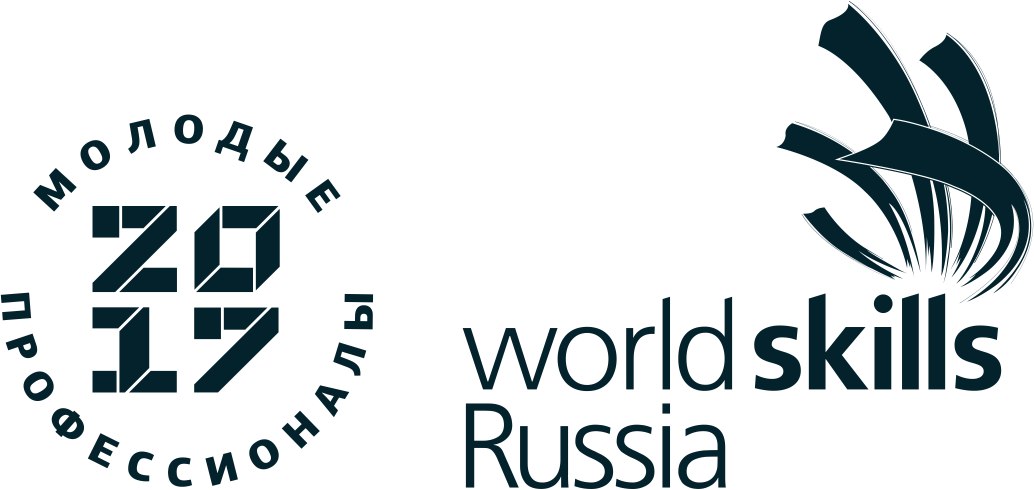 Вузовский отборочный чемпионат федерального государственного бюджетного образовательного учреждения высшего образования «Забайкальский государственный университет» по стандартам Ворлдскиллспо компетенции «Преподавание в младших классах»Инструкции по охране труда и технике безопасностиТехника безопасности для участников Общие требования охраны трудаК участию в конкурсе допускаются лица, прошедшие инструктаж на рабочем месте, обученные безопасным приемам работы, знающие настоящую инструкцию.Участник четко выполняет инструкцию об охране жизни и здоровья и технике безопасности.Участник обязан соблюдать правила пожарной безопасности.В процессе работы возможно воздействие следующих опасных и вредных факторов:поражение электрическим током при неисправном электрооборудовании в помещении;нарушение остроты зрения при недостаточной освещенности, а также при неправильном пользовании интерактивной доской.При неисправности оборудования - прекратить работу и сообщить об этом ответственному лицу организации, на территории которой проводится чемпионат.Требования охраны труда перед началом работыУчастник должен проверить состояние помещения.При обнаружении каких-либо неисправностей: фрамуг, дверей,светильников, розеток, выключателей, мебели и т.д., немедленно сообщить об этом организаторам.Требования охраны труда во время работыОбеспечивает безопасное проведение образовательного процесса.Оперативно извещает организаторов о каждом несчастном случае, принимает меры по оказанию доврачебной помощи.Во время работы не отвлекаться и не отвлекать других участников посторонними разговорами.Свое рабочее место содержать в чистоте и порядке. Обеспечить безопасное хранение режущих и других опасных предметов (ножницы, иголки, кнопки и прочее). Ножницы для работы на занятиях должны быть с тупыми концами, иголки используются только на индивидуальных занятиях под присмотром воспитателя.Не закалывать иголками, булавками свою одежду, не держать в карманах бьющиеся и острые предметы, носить обувь только на низком каблуке.Строго следить за крепежом мебели.При движении в помещении, а также при ходьбе на улице, быть внимательными. Остерегаться скользких мест и неровностей.При оформлении комнаты становиться только на устойчивые, специально предназначенные лесенки-стремянки и др. приспособления для работы на высоте.Требования охраны труда по окончании работыВыключить все демонстрационные и электронагревательные приборы.Подготовиться к занятиям.Продумать весь рабочий день на завтра.Привести в порядок рабочее место.Проветрить помещения, закрыть окна, фрамуги и выключить свет.Требования охраны труда в аварийных ситуацияхВ случае пожара, аварии и др. стихийных бедствий участник принимает меры по спасению, докладывает организаторам и четко выполняет их указания.При несчастном случае в группе участник должен срочно обратиться к медперсоналу с целью оказания первой помощи пострадавшему.ОтветственностьУчастник несет ответственность за выполнение настоящей инструкции в соответствии с действующим законодательством.Виновные в нарушении правил охраны труда, техники безопасности привлекаются к ответственности в соответствии Регламентом чемпионата WorldSkillsRussia.Техника безопасности для экспертов Общие требования охраны трудаК работе в качестве эксперта Компетенции «Преподавание в начальных классах»» вузовского отборочного Чемпионата WorldSkillsRussia – 2017 ФГБОУ «Забайкальский государственный университет» (в дальнейшем - Эксперты) допускаются лица не моложе 18 лет, прошедшие инструктаж по охране труда.Эксперт проводит с участниками чемпионата инструктаж по охране труда с учетом специфики выполняемой работы, осуществляет контроль знаний норм требований охраны труда.Эксперт должен соблюдать правила поведения, расписание и график проведения конкурсного задания, установленные режимы труда и отдыха.В процессе работы возможно воздействие следующих опасных и вредных факторов:поражение электрическим током при неисправном электрооборудовании в помещении;нарушение остроты зрения при недостаточной освещенности, а также при неправильном пользовании интерактивной доской.В помещении для проведения конкурсного задания должна быть медицинская аптечка с набором необходимых медикаментов и перевязочных средств. В аптечке должны быть опись медикаментов и инструкция по оказанию первой медицинской помощи пострадавшим.Эксперты обязаны соблюдать правила пожарной безопасности, знать места расположения первичных средств пожаротушения.Эксперт осуществляет контроль за работоспособностью оборудования. При неисправности оборудования - прекратить работу и сообщить об этом ответственному лицу организации, на территории на которой проводится чемпионат (далее - ответственное лицо).Эксперт несет личную ответственность за соблюдение требований охраны труда участниками чемпионата.Эксперты, допустившие невыполнение или нарушение требований охраны труда, привлекаются к ответственности в соответствии Регламентом чемпионата WorldSkillsRussia.Требования охраны труда в аварийных ситуацияхПри получении травмы немедленно оказать первую помощь пострадавшему, сообщить об этом ответственному лицу, при необходимости отправить пострадавшего в лечебное учреждение.При возникновении пожара необходимо прекратить работу, отключить электрооборудование; сообщить о пожаре ответственному лицу и вызвать пожарную охрану, приступить к тушению пожара имеющимися средствами пожаротушения.